Závazná přihláškaProsím označte Vámi vybrané služby:	 Osobní účast na veletrhu 	79 000,- Kč + DPH* (V případě účasti 6 firem a více na společném stánku je cena za účast 70.000,- Kč)Místo, datum 	    Podpis …………………………………………………………………Závaznou přihlášku zašlete prosím doporučeně poštou na adresu:Ing. Dagmar Matějková, MBA
CzechTrade
Výstaviště 1, 647 00 Brno
Název firmyIČ, DIČUlice, číslo popisnéMěstoPSČKontaktní osoba/funkceTelefonMobilFaxE-mailInternetová stránkaHlavní činnost firmyVýrobky/služby k nabídnutí pro německý trhUpozornění: Podpisem této přihlášky klient stvrzuje, že se seznámil se zněním Všeobecných obchodních podmínek, které jsou dostupné v tištěné formě v sídle České agentury na podporu obchodu na adrese výše a elektronicky na: http://www.czechtrade.cz/d/documents/01/4-nase sluzby/VOP_pro_poskytovani_sluzeb_CzechTrade.pdf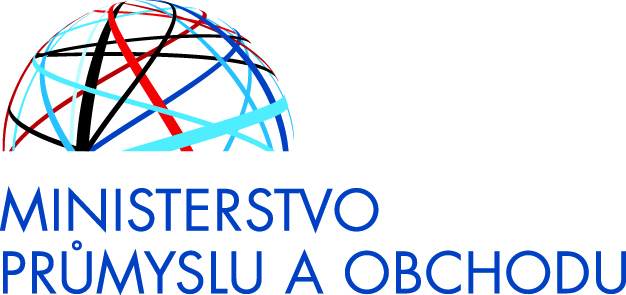 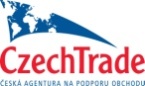 